BUSHRA 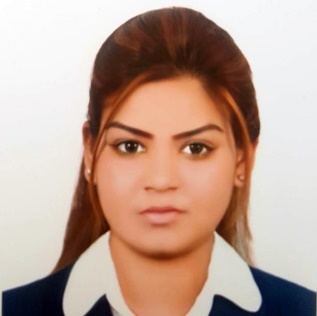            Experienced Cashier-teller Assistance/customer services                                                                                                                                                   Religion: IslamNationality : PakistaniCurrent location : Dubai-UAEVisa status: 3 months tourist  Email: bushra.375134@2freemail.com   OBJECTIVE	A reliable, trustworthy and conscientious Customer Service Executive who is able to multi-task, handle pressure, work as part of a team and most importantly inspire customers to make a purchase. With infectious enthusiasm and an inspirational style, I have extensive experience of the retail and customer service industry to develop superb organisational, problem solving and sales skills. I am exceptional person who can explore new territories and push existing limits in the search for sales.Currently looking for a suitable opportunity with a company that will not only challenge me professionally but also allow me to develop my knowledge & potential further.PROFESSIONAL EXPERIENCEMESRKANLOO INTERNATIONAL EXCHANGE Dubai UAE (current year 2017)  As cashier/tellerBalance currency, coin, and checks in cash drawers at ends of shifts, and calculate daily transactions using computers, calculators, or adding machines. Cash checks and pay out money after verifying that signatures are correct, that written and numerical amounts agree, and that accounts have sufficient funds.Receive checks and cash for deposit, verify amounts, and check accuracy of deposit slips.
 Examine checks for endorsements and to verify other information such as dates, bank names, identification of the persons receiving payments and the legality of the documents.  Enter customers' transactions into computers in order to record transactions and issue computer-generated receipts.Count currency, coins, and checks received, by hand or using currency-counting machine, in order to prepare them for depositor shipment to branch banks or the Federal Reserve Bank.Identify transaction mistakes when debits and credits do not balance.Prepare and verify cashier's checksArrange monies received in cash boxes and coin dispensers according to denominationReceive mortgage, loan, or public utility bill payments, verifying payment dates and amounts due.PROFESSIONAL EXPERIENCEMCB BANK Ltd.As Cashier /tellerMarch 2015- February 2017Pakistan.Attending Customers for all business transactions at the counter like remittance, currency exchange, WPS, telex transfer and etc.Receiving Cheque and cash for deposit or withdrawals, verify amounts, and Cheque accuracy of deposit slips.Examined Cheque for endorsements and to verify other information such as dates, bank names, identification of the persons receiving payments and the legality of the documents.Process miscellaneous collections and payments.Assisted customers in their selection of various accounts and financial servicesEntertained clients in the New Accounts and cross-selling the Bank's products and services.                Contributes towards branch business developmentPersonal	Willing to work on a shift basis including evenings and weekends.Always smartly dressed, articulate and presentable.Ability to take ownership of issues and to work alone with little or no supervision.Extremely organised with a high level of attention to detail.Ability to respond to timeframes and deadlines with pace.PROFESSIONAL EXPERIENCEMobilink Franchise As Customer services (2012-2013) PakistanOpen and maintain customer accounts by recording account informationResolve product or service problems by clarifying the customer's complaint; determining the cause of the problem; selecting and explaining the best solution to solve the problem; expediting correction or adjustment; following up to ensure resolutionMaintain financial accounts by processing customer adjustmentsRecommend potential products or services to management by collecting customer information and analyzing customer needsPrepare product or service reports by collecting and analyzing customer informationContribute to team Manage large amounts of incoming callseffort by accomplishing related results as needCOMPUTER SKILLS 	Proficient in the use of Microsoft Office. (Word, Excel)Knowledge of Computer Hardware and software.Excellent Typing speed. (English & Arabic)Familiar with Mac operating and Windows 10, 8.1, 8, 7, XP and 98 SystemsFamiliar with email systems. (e.g. outlook)Excellent Computer and Internet Skills. Familiar with data entry Software and other software like Adobe Photoshop Coral Draw etc.PERSONAL ATTRIBUTES (Key Skills, Knowledge & Strength)	Presentation: Excellent Presentation Skills, Verbal and Written Skills Developed during My Job.Communication: Being able to listen/talk to people in a constructive manner.Interpersonal: Personable and engaging, and can inspire other co-workers and work well in a team.Numerical: Being able to handle numbers, math, estimations, etc.Analytical: Being able to give meaning to data, analyses information.Problem-solving: Being able to offer solutions to problems.Teamwork: Being able to work with other people to achieve a common goal.Leadership: Being able to take responsibility, lead/mentor others, etc.Organization: Being able to meet deadlines, plan and schedule tasks, etc.Research: Ability to think critically, analyse situations from multiple viewpoints and research matters to define key issues.Adaptability: Capable of working in a fast-paced environment and can adapt to various situations prioritizing multiple work	assignments simultaneously.EDUCATION     	LANGUAGES:	ENGLISH: Intermediate			URDU/HINDI: Native LanguageACADEMIC:Degree					Institute				YearBachelor in Commerce 		Punjab University 				2015OTHER PROFESSIONAL CERTIFICATES Advance Diploma in 			Gateway institutions			2013Computer Application|REFERENCES, EXPERIENCE LETTER AND ALL OTHER ORIGINAL DOCUMENTS WILL BE PROVIDED WHEN REQUIRED|